Sight word Chant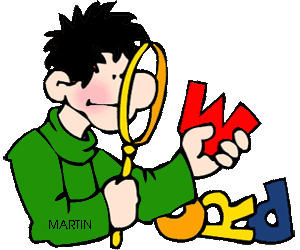 Here are 24 words you need,if you want to write and read.the 		we 		I 		toand 		it 		    	up	 	dois 		     at 			my 	seego 	     		he	 		a 		melike 		on  		in 		anso 			no 			am 	youKnow these words and you’ll read too!